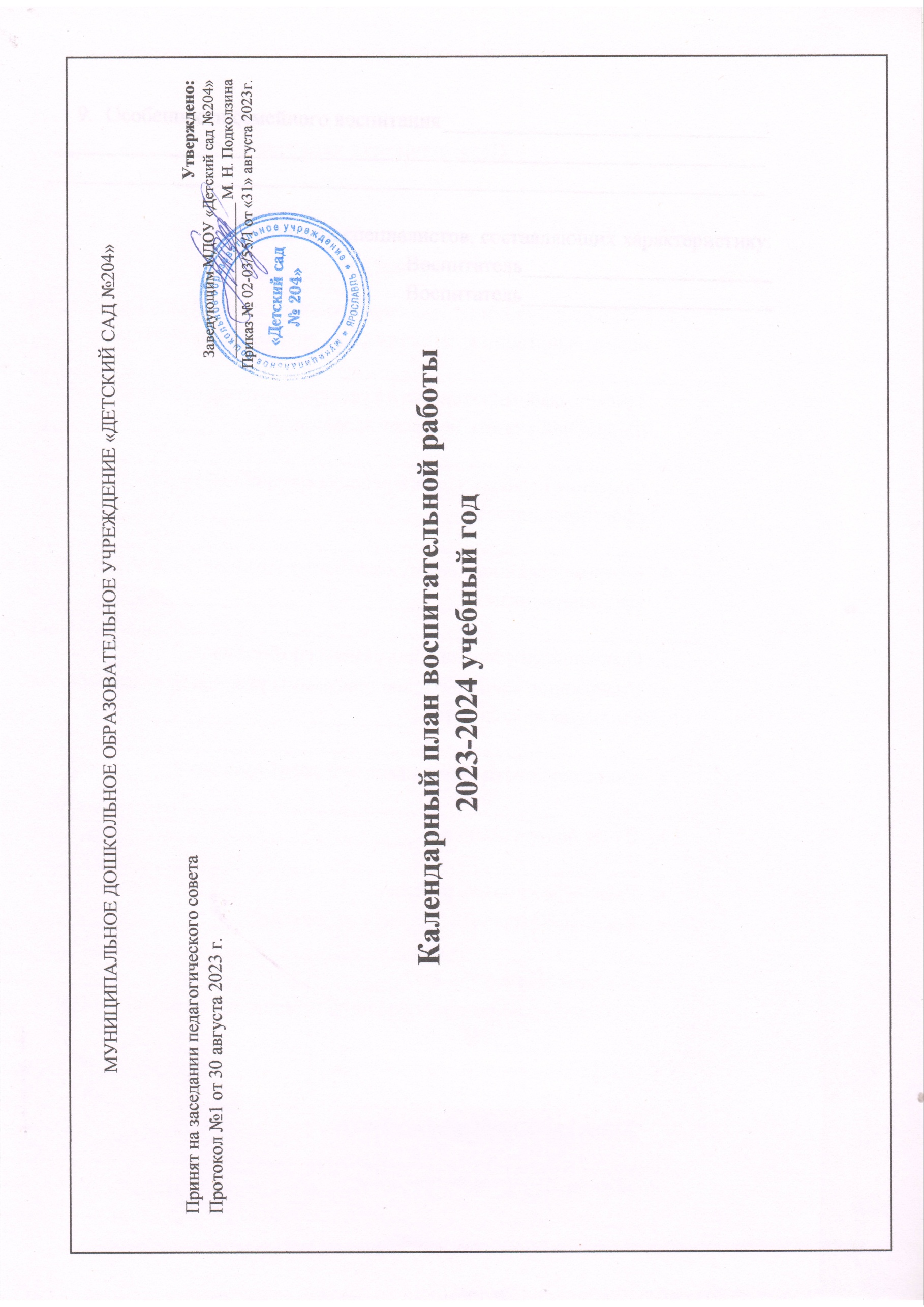 МУНИЦИПАЛЬНОЕ ДОШКОЛЬНОЕ ОБРАЗОВАТЕЛЬНОЕ УЧРЕЖДЕНИЕ «ДЕТСКИЙ САД №204»Календарный план воспитательной работы  2023-2024 учебный годСЕНТЯБРЬОКТЯБРЬНОЯБРЬДЕКАБРЬЯНВАРЬФЕВРАЛЬМАРТАПРЕЛЬМАЙИЮНЬИЮЛЬАВГУСТДатаНаправления воспитания/ценностиМероприятия/проекты/событияГруппыОтветственные1 сентября. День знанийСоциальное, познавательное, оздоровительное, эстетическое● Квест «Детский сад встречает ребят!»Все возрастные группыСт. воспитатель, музыкальный руководитель, учитель-логопед, инструктор по физ-ре3 сентября.День солидарности в борьбе с терроризмомСоциальное, познавательное● Инструктаж, эвакуация, отработка действий по сигналу тревоги в игровой формеВсе возрастные группыВоспитателиСт. воспитательНеделя безопасности дорожного движенияОздоровительное, познавательное, трудовое● Познавательный час «Правила дорожного движения», чтение художественной литературы, дидактические игры, викторины● Изготовление атрибутов, макетов, схем дорожного движения «Мой безопасный маршрут»● Практические занятия «Помоги Незнайке перейти улицу» и др.Все возрастные группыВоспитатели27 сентября. День воспитателя и всех дошкольных работниковДуховно-нравственное, социальное, трудовое● Экскурсии по детскому саду● Творческий продукт: Выпуск стенгазет «Самая волшебная профессия»● Поздравление сотрудников детского садаВсе возрастные группыВоспитателиДатаНаправления воспитания/ценностиМероприятия/проекты/событияГруппыОтветственные1 октября. Международный день пожилых людейДуховно-нравственное, социальное, трудовое● Чтение произведений, беседы, пословицы и поговорки о труде● Рассказы детей о своих бабушках и дедушках, разучивание стихов, пословиц и поговорок● Изготовление поздравительных открыток, сувениров, видеопоздравлений● Праздничная программа для бабушек и дедушек воспитанников «Супер-дедушка и Супер-бабушка»Средняя, старшая и подг. группыВоспитателиМузыкальный руководитель4 октября.День защиты животныхДуховно-нравственное, социальное● Викторина «В мире животных»● Создание макета «Кто где живёт»● Сбор кормов для бездомных животныхВсе возрастные группыВоспитатели, ст. воспитательТретье воскресенье октября. День отца в РоссииСоциальное, оздоровительное, трудовое● Беседы «Кем работает мой папа» ● Чтение произведения М. Булатова «Как братья отцовский клад нашли»● Творческий продукт: Рисование «Папы милого портрет», изготовление стенгазет, фотоколлажей.● Спортивные мероприятия «Вместе с папой» Все возрастные группыВоспитателиИнструктор по физ-реЧетвёртая неделя октября.Праздник «Осенины»Патриотическое, познавательное, эстетическое● Наблюдения, экскурсии, опытно-экспериментальная деятельность, проектная деятельность● Конкурс поделок из природного материала «Осенние фантазии»● Праздник «Осенины»Все возрастные группыВоспитателиМузыкальный руководитель ДатаНаправления воспитания/ценностиМероприятия/проекты/событияГруппыОтветственные4 ноября. День народного единстваПатриотическое, познавательное, эстетическое● Беседы, презентации «Россия – многонациональная страна», народные игры, хороводы● Творческий продукт: Продуктивная деятельность «Русский национальный костюм» (кокошник) и др.● «Ярославская Ярмарка»Cтаршая и подг. группыВоспитателиМузыкальный руководитель30 ноябряДень государственного герба РФПатриотическое, познавательное● Познавательный час «Государственный герб Российской Федерации»● Продуктивная деятельность «Наш герб»● Оформление выставки «Государственные символы Российской Федерации»Средняя, старшая и подг. группыВоспитателиПоследнее воскресенье ноябряДень матери в РоссииТрудовое, познавательное, социальное● Беседы «Мамы разные нужны, мамы разные важны» и др. Пословицы и поговорки о семье● Творческий продукт: Продуктивная деятельность, фотоколлаж● Тематический досуг, чаепитие «Вместе с мамой»Все возрастные группыВоспитателиМузыкальный руководительДатаНаправления воспитания/ценностиМероприятия/проекты/событияГруппыОтветственные5 декабря «День добровольца (волонтёра)»Духовно-нравственное, социальное● Участие в благотворительных акцияхВсе возрастные группыВоспитатели 8 декабря.Международный день художникаЭстетическое, трудовое● Знакомство с художниками Ярославского края● Детский вернисаж «Родной край»Старшая и подготовительная группыВоспитатели, ст. воспитатель12 декабря. День Конституции Российской Федерации Патриотическое, познавательное● Тематические беседы об основном законе России, государственных символах ● Проекты «Главная книга страны», «Мы граждане России» ● Творческий коллаж в группах «Моя Россия» (недельный проект)Cтаршая и подготовительная группыВоспитателиПраздник Новый годЭстетическое, социальное, трудовое● Составление писем Деду Морозу, беседы о празднике, чтение худ. литературы, разучивание стихов. Творческая мастерская: изготовление ёлочных игрушек, оформление группы.● Конкурс «Новогодняя группа»● Новогодние утренникиВсе возрастные группыВоспитателиМузыкальный руководительДатаНаправления воспитания/ценностиМероприятия/проекты/событияГруппыОтветственныеНеделя здоровья «Быть здоровыми хотим» (21 января всемирный день снега, день зимних видов спорта) Оздоровительное, эстетическое, трудовое● Цикл занятий «Уроки здоровья», проектная деятельность● Изготовление снежной полосы препятствий, украшение участка, постройка горок и т. п● Фестиваль «Зимние забавы» Все возрастные группыВоспитателиИнструктор по физ-ре Тематическая неделя «Мой край родной»Патриотическое, социальное, познавательное● Беседы, виртуальные экскурсии, знакомство с символикой, с историческим прошлым и настоящим города● Продуктивная деятельность ● Викторина Cтаршая и подготовительная группыВоспитателиУчитель-логопедДатаНаправления воспитания/ценностиМероприятия/проекты/событияГруппыОтветственные8 февраля. День российской наукиПатриотическое, познавательное● Беседы «Хочу все знать», дидактические игры● Проведение опытов с водой, солью, пищевой содой, с пищевыми красителями, мыльными пузырями, с воздухом ● Виртуальная экскурсия с демонстрацией мультимедийной презентации «Новости российской науки»Все возрастные группыВоспитатели21 февраля.Международный день родного языкаПатриотическое, эстетическое● Конкурс чтецов «Живое слово»Cтаршая и подготовительная группыВоспитатели, учитель-логопед23 февраля. День защитника ОтечестваПатриотическое, социальное, познавательное, физическое и оздоровительное● Чтение, беседы: о Российской армии, военные профессии и др.● Продуктивная деятельность: изготовление подарков папам и дедушкам● Спортивный досуг. Праздничные мероприятия Все возрастные группыВоспитателиМузыкальный руководительИнструктор по физ-ре ДатаНаправления воспитания/ценностиМероприятия/проекты/событияГруппыОтветственные8 марта. Международный женский деньСоциальное, эстетическое, трудовое● Беседы о профессиях мам, заучивание стихов, пословиц и поговорок, составление рассказов из личного опыта «Как я помогаю маме». Знакомство со знаменитыми женщинами нашего региона и страны● Изготовление подарков «Цветы для мамы» ● Праздничные мероприятия Все возрастные группыВоспитателиМузыкальный руководительМасленичная неделяПатриотическое, социальное, эстетическое● Беседы, история возникновения праздника● Мероприятия в рамках масленичной недели (изготовление масленичных кукол, народные игры, соревнования на воздухе и др.)● Праздник МасленицыДошкольные группыВоспитателиМузыкальный руководитель22 марта. Всемирный день водных ресурсовЭкологическое, познавательное● Беседы («Свойства воды», «Для чего нужна вода?» и др.), рассказы, презентации● Продуктивная деятельность, опытно-экспериментальная деятельность● Выставка рисунков, плакатов «Берегите воду»Все возрастные группыВоспитатели27 марта.День театраЭстетическое, духовно-нравственное, социальное● Беседы о театральных профессиях● Изготовление атрибутов для спектаклей Фестиваль театральной деятельностиCтаршая и подготовительная группыВоспитатели, ст. воспитатель, музыкальный руководительДатаНаправления воспитания/ценностиМероприятия/проекты/событияГруппыОтветственные2 апреля. Международный день детской книгиДуховно-нравственное, эстетическое● Игра-викторина «Путешествие в Страну сказок»● Экскурсия в библиотекуВсе возрастные группыВоспитатели, ст. воспитатель12 апреля. Всемирный день авиации и космонавтикиПатриотическое познавательное, трудовое, эстетическое, ● Просмотр видеофильмов (о космосе, космических явлениях), беседы, рассказы о космонавтах, о первой женщине-космонавте В. В. Терешковой● Конструирование ракет● Праздничные мероприятияВсе возрастные группыВоспитателиСт. воспитательМузыкальный руководитель, инструктор по физ-ре22 апреля. Всемирный день ЗемлиПатриотическое, познавательное● Беседы с детьми об экологических проблемах на Земле, просмотр презентаций, проектная деятельность «Заповедные места России»● Изготовление Красной книги Ярославской области● Детский вернисаж «Сохрани красоту первоцветов»Cтаршая и подготовительная группыВоспитателиДатаНаправления воспитания/ценностиМероприятия/проекты/событияГруппыОтветственные1 неделя мая.Праздник весны и трудаТрудовое, познавательное, эстетическое, социальное● Слушание и исполнение песен о весне и труде, слушание музыки о весне, знакомство с пословицами и поговорками о труде● Коллективный труд «Благоустройство территории» (совместно с родителями)● Викторина «Кому что нужно для работы»Все возрастные группыВоспитатели9 мая. День ПобедыДуховно-нравственное, познавательное, патриотическое● Беседы, чтение произведений● Оформление в группах уголков по патриотическому воспитанию: «Защитники Отечества с Древней Руси до наших дней», «Слава героям землякам» и др. ● Праздничный утренник «День Победы»Средняя, старшая и подг. группы ВоспитателиСт. воспитательМузыкальный руководительЧетвёртая суббота мая.День города ЯрославляПатриотическое, познавательное, ● Проект «С чего начинается Родина»● Продуктивная деятельность «Герб Ярославля»● Викторина «Знатоки Ярославля»Средняя, старшая и подг. группы Воспитатели, ст. воспитательПраздник «Выпуск детей в школу»Социальное, эстетическое, трудовое● Беседы о школе● Оформление портфолио● Праздничный утренник «Выпуск детей в школу»Подг. группаМузыкальный руководитель, воспитателиДатаНаправления воспитания/ценностиМероприятия/проекты/событияГруппыОтветственные1 июня. День защиты детейПатриотическое, социальное● Беседы о правах детей● Продуктивная деятельность «Пусть всегда будет солнце»● Квест «Солнечное лето для детей планеты»Дошкольные группыВоспитателиСт. воспитатель, музыкальный руководитель, инструктор по физ-ре6 июня.День русского языкаПатриотическое, духовно-нравственное● Чтение и заучивание стихов, поговорок, пословиц● Стихотворный марафон о РоссииВсе возрастные группыВоспитатели, ст. воспитатель12 июня. День России Познавательное, патриотическое, эстетическое● Тематические занятия, познавательные беседы о России, государственной символике, малой родине ● Спортивно-игровые мероприятия «Мы — Будущее России»  ● Праздничные мероприятия, посвящённые Дню РоссииСредняя, старшая, и подг. группыВоспитателиИнструктор по физ-реМузыкальный руководительНеделя безопасности в природеПознавательное, трудовое, социальное● Наблюдения, экскурсии, беседы о правилах поведения в природе● Организация труда в природе ● Опытно-экспериментальная деятельностьВсе возрастные группыВоспитателиДатаНаправления воспитания/ценностиМероприятия/проекты/событияГруппыОтветственные8 июля. День семьи, любви и верностиСоциальное, трудовое● Беседы «Моя семья», интерактивная игра «Мамины и папины помощники»● Творческая мастерская «Ромашка на счастье»● Развлечение «Волшебные ромашки на участке»Все возрастные группыВоспитателиМузыкальный руководитель30 июля.Всемирный день дружбыСоциальное, эстетическое● Беседы «Кто твой друг»● Продуктивная деятельность: «Подарки малышам»● Литературный час «Произведения о дружбе»Все возрастные группыВоспитатели,учитель логопедДатаНаправления воспитания/ценностиМероприятия/проекты/событияГруппыОтветственные5 августа.Международный день светофораФизическое, оздоровительное, познавательное● Профилактическое мероприятие «Азбука дорожной безопасности» совместно с центром ДиТН ПБДД ГИБДД УМВД России по ЯОДошкольные группыВоспитатели, ст. воспитатель12 августа.День физкультурникаФизическое, оздоровительное● Занятия из цикла «Уроки здоровья»● Подвижные, спортивные игры, соревнованияВсе возрастные группыВоспитатели, инструктор по физ-ре22 августа. День государственного флага Российской ФедерацииПатриотическое, познавательноетрудовое● Беседы и заучивание стихов о флаге России● Творческий продукт: «Флаг России»● Игры «Собери флаг», «Что означает этот цвет?», «Передай флажок», «Чей флажок быстрей соберется?», «Будь внимательным», «Соберись в кружок по цвету»Средняя, старшая и подготовительная группыВоспитатели27 августа. День российского киноПознавательное, эстетическое, социальное● Беседы на темы: «Что мы знаем о кино?», «Как снимают кино?» и др.● Рисование на тему «Мой любимый герой мультфильма»● Викторина «Знатоки кино»Все возрастные группыВоспитатели, ст. воспитатель